CHARTER TOWNSIDP OF GENESEE ORDINANCE NO. 633AN ORDINANCE TO AMEND ORDINANCE NO. 603, THE GENESEE CHARTER TOWNSHIP ZONING ORDINANCE BY THE REZONING CERTAIN LANDR-2 (SINGLE FAMILY /TWO FAMILY RESIDENTIAL to 1-1 LIGHT INDUSTRIALThe Charter Township of Genesee, Genesee County, Michigan Ordains:SECTION IREZONING OF PREMISESGenesee Township Ordinance No. 603 is hereby amended to read as follows:Pursuant to Article XVII Section 1706 entitled "Changes and Amendments" the zoning ordinance and zoning map is hereby amended pursuant to the recommendation of the Genesee Township Planning Commission, the following described premises in the Township of Genesee, Genesee County, Michigan are hereby rezoned from R-2 Single-Family/ Two-Family Residential to 1-1 Light industrial:Parcel No.: 11-19-552-078LOTS 72 & 73 LYNCROFT (82) FR 1100172101MORE COMMONLY KNOWN AS: Vacant Land -Holtslander, Flint, MI 48505SECTION IIREPEALAll ordinances and portions thereof insofar as the same may be in conflict herewith are hereby repealed.SECTION IIIEFFECTIVE DATEThis Ordinance shall become effective immediately upon publication following its final adoption.SECTION IVSHORT TITLEThis Ordinance shall be known as Genesee Township Zoning Ordinance Amendment No.2023-633.We hereby certify that the foregoing Ordinance was adopted on the Second Reading by the Township Board of the Charter Township of Genesee at its meeting on December 12 > z.a...2.3., 2023.First Reading:Second Reading: Published on:November 21,2023December 12, 2023December 6, 2023	Second Publication December 20, 2023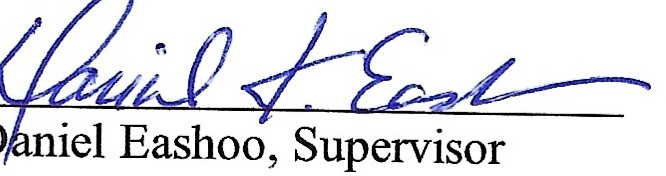 ;V..	,,-4.	1):5	Wayne1f.iates, Clerk2